»Traumprotokolle sind die Plots der Kunstwerke, nicht die Kunstwerke selbst. Der Traum ist das Kunstwerk.«
Nach jahrelanger Beschäftigung mit den Träumen entdeckte Christof Wackernagel das revolutionäre Potenzial des Traums. Er begab sich damit auf eine Forschungsreise ins Unbewusste, die in den Tiefen des individuellen Geistes begann und bis ins Herz der Gesellschaft führte. Nach über vierzig Jahren des Selbstexperiments legt er nun mit der Traumprotokollsammlung Texte vor, die den Zustand unserer Gesellschaft vor Augen führen, indem sie den Blick auf deren geträumtes Spiegelbild in einem individuellen Bewusstsein wagen.CHRISTOF WACKERNAGEL: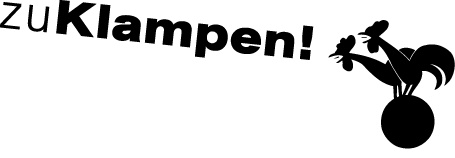 Ihre Ansprechpartnerin für die Pressearbeit 
Ihre Ansprechpartnerin für die Pressearbeit 
Ihre Ansprechpartnerin für die Pressearbeit 
Lilian Aly
Kirchner Kommunikation
Gneisenaustr. 85
10961 Berlin
Lilian Aly
Kirchner Kommunikation
Gneisenaustr. 85
10961 Berlin
Fon (0) 30 . 84 71 18 0
aly@kirchner-pr.de
www.kirchner-pr.de
PRESSEINFORMATION PRESSEINFORMATION Springe, Stand: 28.03.2024Springe, Stand: 28.03.2024Christof WackernagelTraumprotokolle
1993 bis 2011. Band 2
zu Klampen Verlag792 Seiten, Paperback
Euro (D) 72,00ISBN 9783866746220Erscheinungstermin: 21.09.2020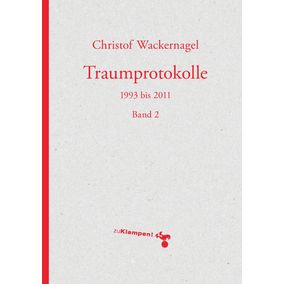 